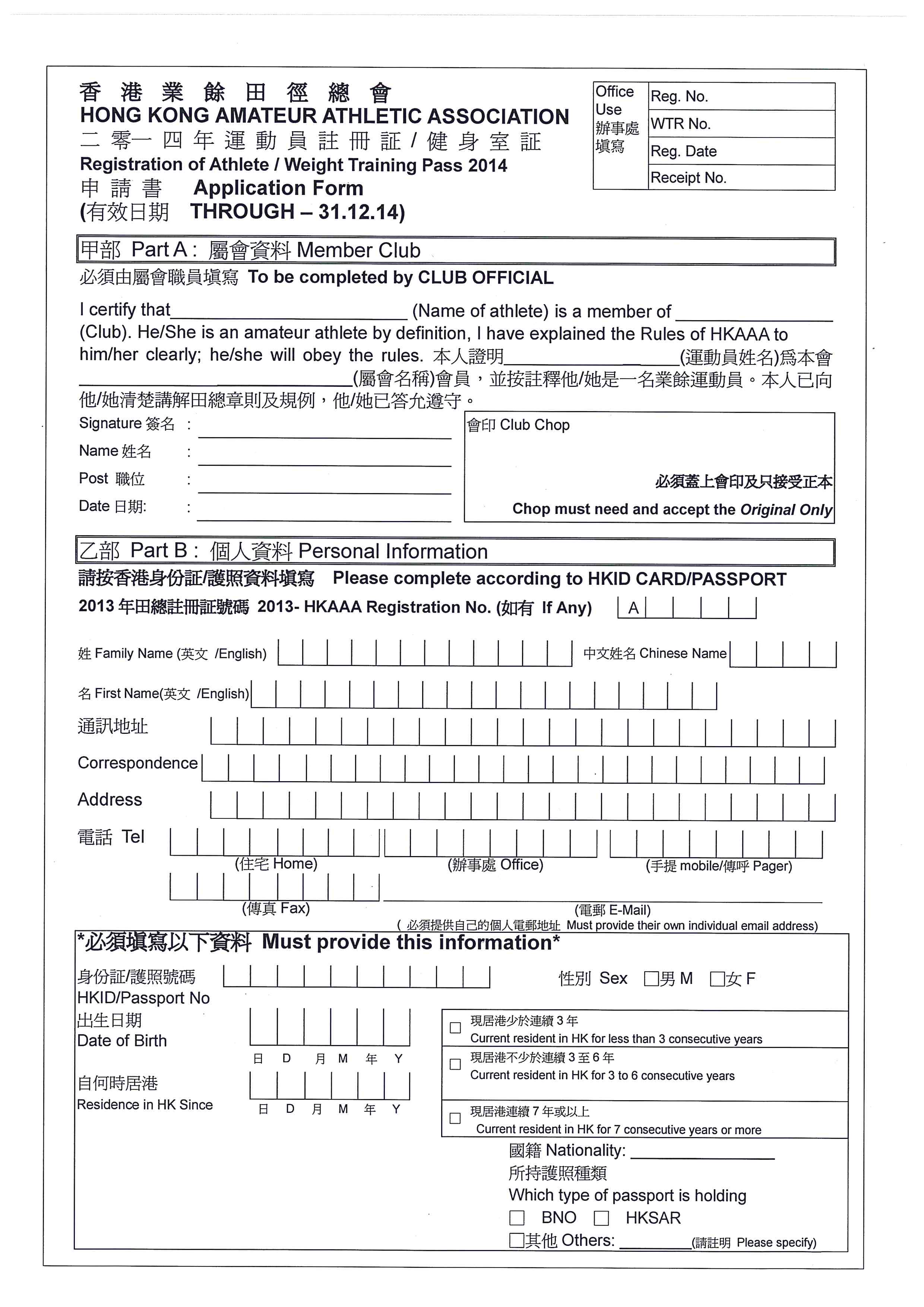   香港專業教育學院田徑會	Mr. Young Kin Keung	9/7/2014 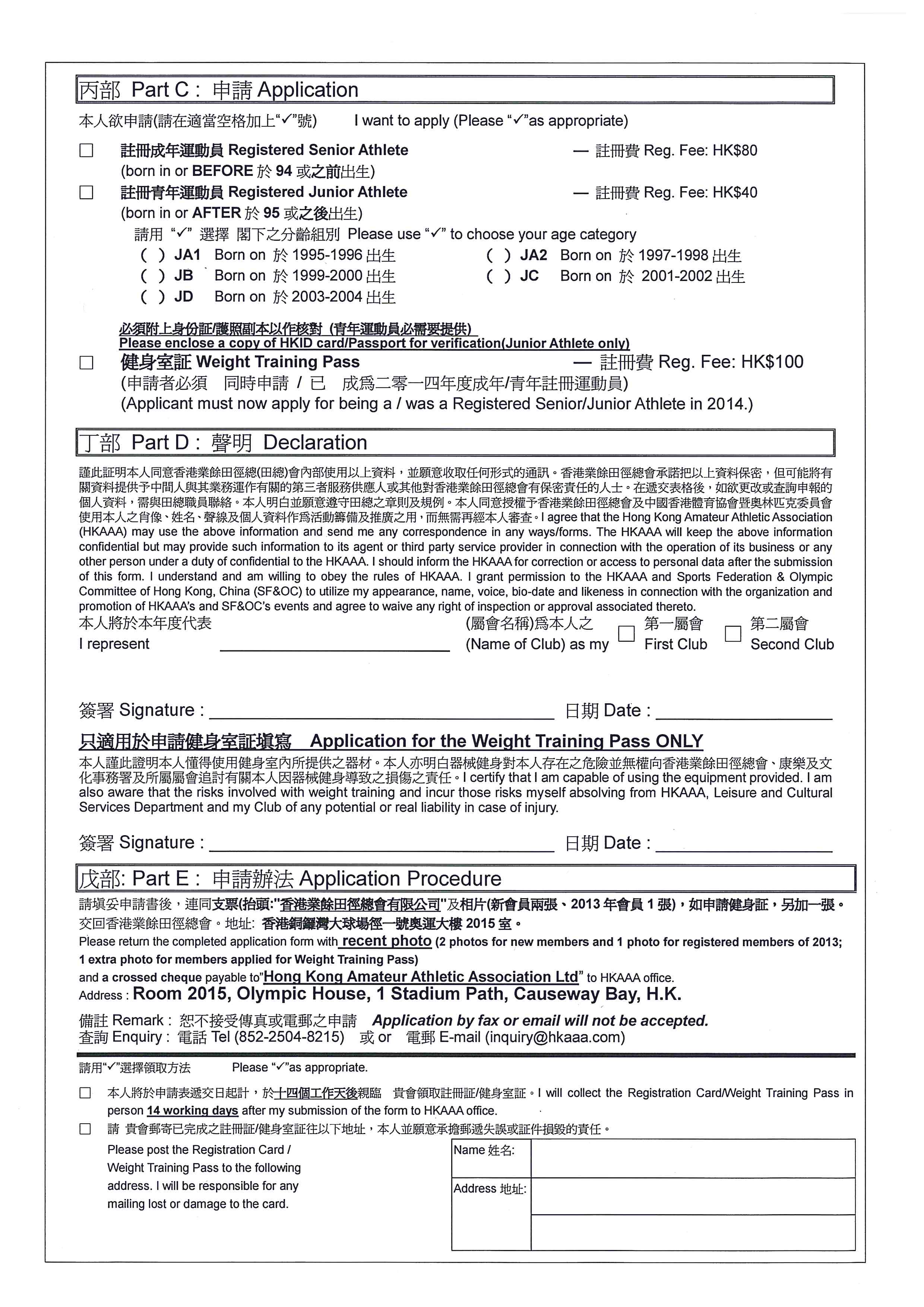 	香港專業教育學院田徑會                         